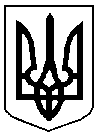 У К Р А Ї Н АДОБРОПІЛЬСЬКА   РАЙОННА  ДЕРЖАВНА  АДМІНІСТРАЦІЯВІДДІЛ   ОСВІТИ                                                          Н   А   К   А   Звід 03.11.2016 р.м.Добропілля                                                                          № 296-ДПро участь в апробації  тестових завдань у 2016-2017 навчальному році.      Відповідно до Порядку проведення зовнішнього незалежного оцінювання, затвердженого постановою Кабінету Міністрів України від 08.07.2015 № 533, Положення Українського центру оцінювання якості освіти про апробацію тестових завдань, спільного наказу департаменту освіти і науки Донецької облдержадміністрації від 24.10.2016 № 423, донецького регіонального центру оцінювання якості освіти від 24.10.2016 № 93 «Про апробацію тестових завдань у 2016-2017 навчальному році»НАКАЗУЮ:    1. Провести апробацію тестових матеріалів відповідно до Типової інструкції з проведення апробації тестових завдань згідно з планом-графіком заходів щодо організації та проведення апробації тестових завдань(додаток 1).     2.  Районному методичному кабінету(Єжижанська М.З.):     2.1.Сприяти організації та проведенню апробації тестових матеріалів серед учнів 11-х класів підпорядкованих загальноосвітніх навчальних закладів згідно вимог до вибірки учасників апробації (додаток 2).    2.2.Визначити навчальні заклади, які планується залучити до апробації.    2.3.Забезпечити належні умови для проведення апробації.    2.4.Довести до відома вчителів навчальних закладів, на базі яких буде проводитися апробація, що її результати можна зараховувати(за наказом 2керівника навчального закладу) як результати тематичного (підсумкового, поточного тощо) оцінювання.2.5.Своєчасно інформувати керівників загальноосвітніх навчальних закладів про результати учасників апробації (у тестових балах).    3. Керівникам навчальних закладів:    3.1.Залучити до апробації тих випускників, які орієнтовно планують обирати відповідні предмети для вступу до вищих навчальних закладів у 2017 році.    3.2.Забезпечити участь в апробації учнів 11-х класів підпорядкованих  вам загальноосвітніх навчальних закладів.     4.Наказ оприлюднити на сайті відділу освіти Добропільської райдержадміністрації.    5. Контроль за виконанням даного наказу залишаю за собою.В.о.начальника  відділу освіти                       О.В.Карпова.Завізовано:_________О.М.Сердюк                                                                                               Надіслано:З наказом   ознайомлені:                                                     до справи – 1 _____________   М.З.Єжижанська                                    РМК – 1                       						              школи – 7Єжижанська М.З.                                         		2-87-86                                                         				Додаток 1до наказу відділу освіти                                                                                             від 03.10.2016 №296-ДЗалучення до апробації відповідно до графіку Українського центру оцінювання якості освітиДодаток 2до наказу відділу освіти                                                                                             від 03.10.2016 №296-ДВимоги до вибірки учасників апробації1.Вибірка учасників апробації з української мови, історії України, математики, географії, англійської та російської мов має відповідати таким параметрам:Сільська молодь- 30%Міська молодь-70%Хлопці – 50%Дівчата 50%Учні загальноосвітніх навчальних закладів – 85%Учні гімназій та ліцеїв – 15%2. Вибірка учасників апробації з біології та хімії має відповідати таким параметрам:Сільська молодь- 30%Міська молодь-70%Хлопці – 50%Дівчата 50%Учні профільних класів, які вивчають предмет поглиблено – 85%Учні загальноосвітніх навчальних закладів, гімназій та ліцеїв – 15%3. Вибірка учасників апробації з фізики має відповідати таким параметрам:Хлопці – 50%Дівчата - 50%Учні профільних класів, які вивчають предмет поглиблено – 100%№Термін проведення апробаціїЗадіяні відділи освіти114 грудня 2016 р.Добропільський район2Лютий – березень 2016Добропільський район3Березень-квітень 2016Добропільський район